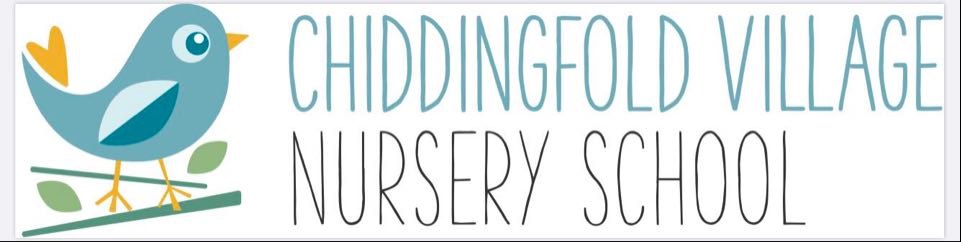 Term Dates for 2023 – 2024Autumn Term (14 weeks)Monday 4th September 2023			to	Friday 20th October 2023Half Term Monday 23rd October 2023		to	Friday 27th October 2023Monday 30th October 2023			to	Friday 15th December 2023Spring Term (11 weeks)Wednesday 3rd January 2024			to	Friday 9th February 2024Half Term Monday 12th February 2024	to	Friday 16th February 2024Monday 19th February 2024			to	Friday 22nd March 2024Summer Term (13 weeks)Monday 15th April 2024				to	Friday 24th May 2024Half Term Tuesday 28h May 2024		to	Friday 31st May 2024Monday 3rd June 2024				to	Friday 19th July 2024Nursery closed on the following days:Bank Holiday – Monday 1st January 2024INSET DAY – Tuesday 2nd January 2024Bank Holiday – Monday 6th May 2024Bank Holiday – Monday 27th May 2024Nursery Leavers Trip - Tuesday 16th July 2024